GUÍA DE TRABAJO Nº 1 AGOSTO  PSU LENGUAJE TERCERO MEDIOPROFESORA MARLEN FIGUEROAITEM N°1:  FORMA VEINTE TRÍOS DE SINÓNIMOS UTILIZANDO SOLO  LAS PALABRAS DEL  RECUADROITEM N°2:  ANOTA EN  LA COLUMNA  2 EL SINÓNIMO DE LA PALABRA DE LA COLUMNA 1 QUE APARECE EN LA COLUMNA 3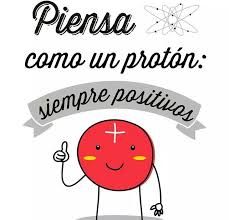 ITEM N°3:  EJERCICIOS DE COMPRENSIÓN LECTORA Y VOCABULARIO CONTEXTUALTEXTO Nº1Cuando Júpiter se hizo dueño del Olimpo, tuvo que sostener una lucha encarnecida contra los Titanes, descendientes de Titán, en quienes recaía el derecho del cielo, según el convenio que Saturno, padre de Júpiter, había hecho con su hermano Titán.  Uno de esos Titanes era Prometeo, el más audaz y el más inteligente de todos.   estaba sólo poblada por seres superiores.  No había aparecido aún el hombre, cuando Prometeo lo concibió en su privilegiada inteligencia:  modeló de barro un cuerpo perfecto y, arrebatando un poco de fuego del carro del Sol, se lo comunicó a esa obra maestra y la dejó animada de vida.Júpiter se maravilló al conocer al hombre, pero quedó muy receloso al mismo tiempo, ante la obra de su enemigo Prometeo.  Ordenó a Vulcano que formase una mujer para dársela como esposa al artista, y resultó realmente de una habilidad insospechada.  La llamaron Pandora, porque era un conjunto de bienes:  poseía una belleza extremada; sabiduría, con que la galardonó Minerva, elocuencia, que le concedió Mercurio, y una especial disposición para la música, que fue el regalo de Apolo.  Júpiter fue quien le hizo el regalo más trascendental: una caja cerrada, con todos los males que más tarde abatirían a  (guerras, enfermedades, dolor, hambre y desastres de todas clases). Pandora fue llevada ante Prometeo con todos estos presentes.  Su apariencia no podía ser más agradable: bella, joven, lozana y adornada de las mejores cualidades.  Pero Prometeo, inteligente en extremo, receló del regalo de Júpiter y decidió, a pesar de todo, permanecer sin compañera.  Pandora fue entonces presentada a Epimeteo, quien, a pesar de las reiteradas advertencias de su hermano Prometeo, no pudo negarse a recibirla una vez que la vio.  Pandora abrió su caja y entonces se extendieron por el mundo todos los males de que los hombres son hoy víctimas, y que eran desconocidos hasta entonces, tan sólo quedó  sin salir del cofre.  Prometeo se indignó de la crueldad de Júpiter, y para vengar aquella mala acción le sacrificó dos toros, iguales en apariencia, pero  uno tenía solamente piel y huesos, mientras que el otro contenía la carne de ambos.  Le pidió que eligiese uno, y Júpiter tomó el toro hueco y al darse cuenta de la afrenta a que Prometeo le había expuesto, lo condenó a permanecer atado en la cima del monte Cáucaso, mirando al cielo, mientras un buitre le devoraba las entrañas, que, para mayor tortura, se le renovaban continuamente.  Así estuvo Prometeo soportando los más terribles dolores durante treinta mil años.  Pero Hércules, compadecido de las angustias de Prometeo, subió a la cumbre del Cáucaso y, matando al negro buitre devorador, puso fin a las torturas del célebre Titán1.- En el primer párrafo se dice que:Los Titanes eran personajes fuertes y poderosos.Júpiter es hijo de Saturno. estaba poblada de hombres.Júpiter y los Titanes eran hermanos.Prometeo tenía una lucha encarnecida con Saturno2.-  La importancia de Prometeo radica en que:A)   Creó y concibió  en su inteligencia al hombre.Liberó a  de un buitre devorador.Luchó contra todos los males que se conocen.Peleó por liberar a  de la caja de Pandora.Combatió la crueldad de Júpiter y Saturno.3.-  Pandora podría ser considerada como:La novia de Epimeteo, hermano de Prometeo.Una mujer poseedora de una belleza y maldad extremas.La mujer de la que se enamoró Prometeo.La venganza de Júpiter contra Prometeo.La creación principal del dios Vulcano.4.- El mito de Prometeo trata de explicar, principalmente, cómo nació el hombre y cómo fueron castigados por Júpiter. Pandora abre el cofre y escapan todos los males. los Titanes peleaban por recuperar el Cielo.  Júpiter sintió envidia de la perfecta creación de Prometeo. Prometeo fue liberado del buitre devorador por Hércules.5.-  De la lectura del texto se puede inferir que:Júpiter y los Titanes eran enemigos desde hacía mucho tiempo.Los Titanes no tenían ningún derecho de pelear por el Cielo.Epimeteo era más inteligente que su hermano Prometeo.Júpiter, al final,  vence a Prometeo en la cima del monte Cáucaso.Prometeo amaba a los seres humanos, porque eran su creación.6.-  El hecho de que la “Esperanza” haya quedado dentro de la caja, quiere decir que:volvió al  poder de Júpiter y los otros dioses.Prometeo receló del regalo de Júpiter y la atrapó.está guardada y que se puede recurrir a ella para enfrentar  los males.es menos importante que los males que padece el mundo.los hombres están privados de ella para siempre.7.- Del último párrafo se pude deducir quelos dos toros sacrificados eran iguales.Prometeo es un ser inmortal.Hércules es enviado a ayudar a Prometeo.Hércules no pudo liberar a Prometeo.Prometeo sintió miedo del dios Júpiter.Instrucciones:  Señale cuál de las opciones contiene una palabra que podría reemplazar la respectiva palabra subrayada en el texto Nº1 sin que cambie el sentido de este.TEXTO Nº2“La guitarrera de Quinchamalí era una viuda conocida por su alegría y buen humor.  Con la guitarra y sus canciones animaba cuanta fiesta se armaba en el pueblo y sus alrededores.  Tanto era así que no faltaba a matrimonio, bautizo ni velorio en toda la provincia.  Entre cantos, cuentos y rezos pasaba la vida.  Hasta que un día, en una celebración conoció a un afuerino.  Era un huaso bien plantado, por lo que en un santiamén conquistó a  la viuda y pronto hicieron amistad.  Durante algún tiempo, junto a la guitarra de la viuda se vio al huaso galante, pero llegó el día en que éste tuvo que partir.La viuda esperó noticias de su huaso enamorado, pero pasó el tiempo y él no regresaba.  Ella nunca lo olvidó.  Noche tras noche iba con su guitarra a cantar sus penas bajo el peral que había sido testigo de las promesas de amor.  Las malas lenguas decían que el afuerino tenía familia y muchos hijos, también se rumoreaba que poseía tierras y riquezas que a ella nunca le confesó.Apenada, la viuda comenzó a alejarse de las fiestas, hasta hacer notoria su ausencia.  Todos extrañaban sus alegres canciones, cuentos y alegría que desplegaba en todas las celebraciones.  Cierto día bajo el peral de sus amores, encontraron muerta a la guitarrera, sola con su guitarra.  Este infortunado amor es recordado por las grandes grederas de Qunichamalí,  su cántaro la muestra vestida de negro, cantando las tristezas de su amor y contando las ilusiones de su desamor.”13.-  La acción del texto de la guitarrera transcurre en:un par de mesesmuchos mesesalgunas nochesun tiempo indeterminadomuchos años14.- Los protagonistas de esta narración son:I. La viuda y el huaso afuerino. II. Los habitantes de la provincia. III. Las grederas.Sólo II y III, II y IIISólo IISólo III15.-  La afirmación era un huaso bien plantado, significa:Muy adineradoBien educado.De buen presencia.Muy galante.Muy astuto y perspicaz.16.-  Esta narración se desarrolla en:La ciudad.El marEl campoLa cordilleraUn barrioTEXTO N°3“Si vamos a luchar por nuestros derechos, con mayor razón debemos involucrarnos en temas que atañen a toda la civilidad y que no les corresponde solamente a los heterosexuales.Nosotros también constituimos familias, distintas, pero familias al fin y al cabo y muchos de nosotros provenimos de matrimonios fracasados, llámense separados o anulados.”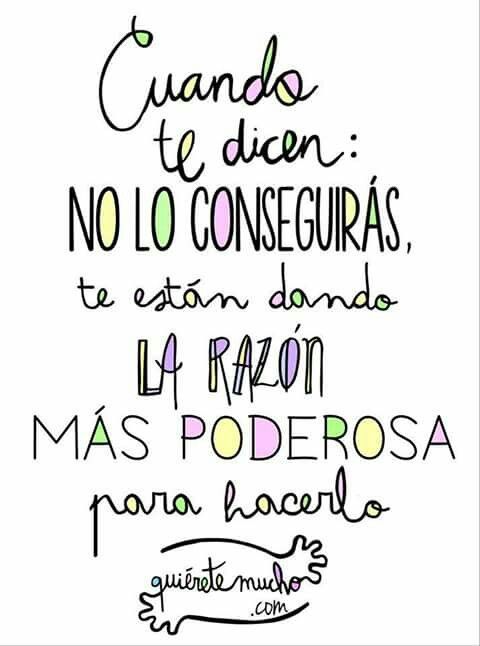 N°PALABRAPALABRAPALABRA12345678910111213141516171819201223ACIAGOAYUDANTEACICALADOACOBARDARINCENTIVOVITOREARPEREZAOCURRIRACLAMARNOTAEXPLICAREMBESTIRHABITUARADAGIOINTIMIDARADIPOSOACODARREFINADOHOSPITALARIOADULTERADOACÓLITOACUÑARACOMETERADMONICIÓNTRISTEFUNESTOACONTECERACOSARACOPIARADALIDENSAMBLARACUMULARACORAZADOACUSARPERSEGUIRADOCENADOACOTACIÓNATILDADOACRISOLADOADEREZOACUCIARSEVEROIMPRIMIRAPUNTALARDENUNCIARADEPTOENFERMIZOADULACIÓNREFRÁNACIDIACUDILLOADOLECERPARTIDARIOACLIMATARCONDIMENTOACHACOSOPEGARACONGOJADOADIESTRARARGUMENTAROBESOACICATEREGAÑOACOPLARADOBARACLARARVULGARADHERIRPADECERACOGEDORVENERACIÓNUNGIRADUCIRINSTRUIRHALAGOBLINDADOFALSIFICADOCONDIMENTARADUSTOADUSTOADORACIÓN8.-  SOSTENER9.-  CONVENIO10.-  BIENESA)  sujetarA)  contratoA)  regalosB)  apoyarB)  actitudB)  virtudesC)  mantenerC)  ajusteC)  capitalesD)  afirmarD)  tratadoD)  dineroE)  resistirE)  acuerdoE)  pertenencias11.-   EXTENDIERON12.-  RENOVABANA)  desenrollaronA)  reconstruíanB)  estiraronB)  rejuvenecíanC)  esparcieronC)  recambiabanD)  generalizaronD)  reparabanE)  contaminaronE)  cambiaban17.-  ATAÑEN18.- CONSTITUIMOS             19.-  PROVENIMOS20.- FRACASADOSA)  incumbenA)  logramosA)  derivamosA)  decepcionadosB)  molestanB)  estructuramosB)  nacemosB)  malogradosC)  pertenecenC)  formalizamosC)  procedemosC)  desilusionadosD)  gustanD)  organizamosD)  resultamosD)  derrotadosE)  sirvenE)  formamosE)  somosE)  fallados